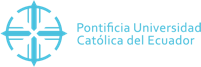 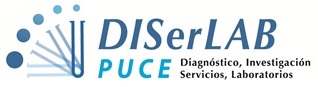 CONSENTIMIENTO INFORMADO PARA DETECCIÓN DE CORONAVIRUS SARS CoV-2 EN MUESTRA RESPIRATORIAEste consentimiento es solicitado para dar cumplimiento al requerimiento del MSP en relación con la emergencia sanitaria. Al firmar este consentimiento, usted aprueba que el resultado de la prueba SARS COV-2 sea entregado a Epidemiología del Ministerio de Salud Pública (MSP). En caso de obtenerse un resultado positivo, Epidemiología del MSP se pondrá en contacto con usted, según el lineamiento vigente.Nombres y apellidos del paciente: _________________________________________________Edad: _____________				Fecha realización de la prueba: _________________    Empresa / Médico solicitante: ________________________________________Correo para envío de resultados: _____________________________________Otorgo mi consentimiento y autorizo de forma libre y voluntaria que el resultado de mi prueba para detección de SARS COV-2 sea enviado a Epidemiologia del MSP y sea utilizado para investigaciones futuras sin fines de lucro.Al firmar este documento, estoy de acuerdo con el contenido de este consentimiento informado.Firma del paciente:     ____________________________Cédula de identidad: _____________________________Si el paciente no está en capacidad para firmar el consentimiento informado:Nombre del representante legal: ________________________Cédula de identidad: __________________________________Firma: ______________________________________________USO EXCLUSIVO DISerLAB							RESPONSABLE TOMA DE MUESTRA				No. PEDIDO                                                  HORA TOMA DE MUESTRA